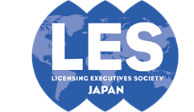 LICENSING EXECUTIVES SOCIETY JAPAN[２０２４年５月　関東月例研究会（ハイブリッド開催）のご案内]日本ライセンス協会　関東研修委員会インドの知財法の基礎・実務 ～ なぜ今インドなのか、実務家が解説する ～開催日：２０２４年５月２８日（火)場　所：発明推進協会 A・B会議室（7階）講　師：AsiaWise Group 久保光太郎弁護士、奥啓徳氏拝啓　時下会員の皆様には益々ご清栄のこととお慶び申し上げます。２０２４年５月の関東月例研究会は、「インドの知財法の基礎・実務 ～ なぜ今インドなのか、実務家が解説する ～ 」というテーマで、AsiaWise Group の共同創業者であるお二人、久保光太郎弁護士と奥啓徳氏を講師としてお招きし、ご講演を賜ります。インドは、人口で中国を抜き世界一となったばかりでなく、経済規模も今後の高成長率が見込まれております。また、現政権の誘致促進政策に伴い、世界各国からの投資も増え続けています。そのような、市場として、また進出先として有望なインドですが、整理された情報に乏しいのもまた事実です。本講演では、現地と日本を往復している講師により、市場や進出先候補としてのインドの知財制度や執行・裁判の最新状況を余すことなく、実例を交えて紹介して説明していただきます。気になるもののまとまった情報が得にくい国の一つであるインド。本講演は、そのインドに関して、肌感覚で理解している講師から、最新情報を得るまたとない機会になろうかと思います。多数のご参加をお待ちしております。敬具[関東月例研究会]１．研究会と　き：２０２４年５月２８日（火） １５：００－１７：００ところ：一般社団法人発明推進協会 A、 B会議室（7階）／Web (Zoom)〒105-0001　東京都港区虎ノ門2-9-1 虎ノ門ヒルズ 江戸見坂テラス最寄駅：日比谷線「虎ノ門ヒルズ駅」A2出口から徒歩約2分（駅直結の虎ノ門ステーションタワー内のエスカレータ経由）または銀座線「虎ノ門駅」3番出口徒歩約6分https://www.jiii.or.jp/about/access.html講　師：久保光太郎氏（AsiaWise 法律事務所 代表パートナー弁護士）及び奥啓徳氏（AsiaWise Cross-Border Consulting Singapore Pte. Ltd. Managing Director）　講師略歴：久保光太郎氏1999年慶應義塾大学卒業、同年司法試験合格。2001年弁護士登録、同年小松狛西川法律事務所(現・西村あさひ法律事務所)入所。2008年コロンビア大学ロースクール(LL.M.)卒業。2008-2009年ニューヨークのワイル・ゴッチャル&マンジズ法律事務所、2009-2010年ニューデリーのアマルチャンド・マンガルダス法律事務所(名称は当時)、2010-2011年シンガポールのアジア・大洋州三井物産株式会社にそれぞれ出向。2012年西村あさひ法律事務所シンガポールオフィスの立上げを担当し、2016年3月末まで同オフィスの共同代表を務める。2017年12月、西村あさひ法律事務所を退職し、2018年1月、AsiaWise創業。（２）奥啓徳氏2000年東京工業大学総合理工学研究科修士課程卒業、同年松下電器産業(株)（現・パナソニック(株)）知財部に入社後、液晶TV、移動通信システム、半導体などの分野において特許権利取得業務に従事。2006年には同社のライセンス部門に異動し、自ら権利化を担当した特許権を用いてライセンス交渉に参画。パナソニック退職後、2013年より、インドを軸にASEAN各国を飛び回り、2018年1月、AsiaWise Group創業。司　会：上野 文裕（株式会社IHI 法務部事業法務G 主幹）参加費：ＬＥＳ会員（同一組織のメンバーを含む）５，０００円継続会員				　２，０００円一般					１０，０００円＊継続会員とは、55歳を超えて勤務先を退職した後も個人で会員資格を継続し、特別の年会費（2万円）を適用されている正会員です。（詳細は会員名簿の規則またはホームページをご参照ください。）２．懇親会今回は、懇親会は開催しませんが、研究会の終了後に、講師と名刺交換や質疑応答を行う場を設けます。３．参加申込み＊申込期限：２０２４年５月１４日（火）＊下記LESJウェブサイトからお申し込みをお願います。LESJウェブサイト以外からのお申し込みは受け付けておりません。早目のお申し込みをお願いします。https://www.lesj.org/workshop/monthly/east.php４．申込み・受講前の確認事項＊参加申込み受付後、当協会から参加費のお支払い方法（振込先）をご案内しますので、５営業日前（２０２４年５月２１日（火））までに参加費をお支払いください。期限までに入金が確認できない場合はご参加いただくことができません。 入金を確認できた方には、３営業日前（５月２３日（木））までに、Zoomのご案内とメールにて資料をお送りいたします（当日、会場でも配布資料を若干数はご準備いたします）。なお、資料送付後のキャンセル・返金はお請けいたしかねますので、あらかじめご了承ください。【会場参加（定員あり：先着３５名）】＊定員35名になり次第、締切りとさせて戴きます。早目のお申し込みをお願いします。＊会場参加の方も、３営業日前までにメールでお送りする講義資料を必要に応じてご自身でプリントアウトしてお持ち下さい。（当日会場でも、配布資料を若干数はご準備いたします）。＊会場におきまして、録画・録音は行わないでください。        ＊５月下旬に新型コロナ・インフルエンザなどの感染症が拡大している場合には、会場ではマスク着用をお願いすることもありますので、来場の際は念のためマスクをご持参ください。【Ｚｏｏｍ参加】＊本月例研究会のWeb受講には、Zoomのインストールと事前登録が必要です。ブラウザからはご参加いただけません。使用するデバイス（PC、タブレット、スマートフォン等）に事前にZoomをインストールし、３営業日前にお送りするURL より事前登録を行ってください。＊Zoomを初めて利用される方は、事前に(https://zoom.us/test)より接続テストを行い、ご自身のデバイスから接続できることをご確認お願いします。＊研究会当日は、Zoomの名前欄に申し込みフォームと同じ氏名（漢字）を記載し、開催５分前までに接続（入室）して下さい（３０分前から接続可能です）。Zoomの名前記入欄で申込者を確認の上、接続を許可させていただきます。＊お申込み１件につき、１名様のみ参加可能です。複数台のＰＣ･デバイスを接続すること、１台のＰＣ･デバイスから複数名で参加すること、講演内容の録画・録音・画面キャプチャは行わないで下さい。＊通信状況の不調により視聴できなかった方がいた場合等に再放映を行う目的で、当協会において講演部分を録画させていただきます（参加者の顔は録画されず、また、データの提供は行われません）。＊研究会当日、Zoomに接続できない場合等のトラブルについては、連絡先にメール（e-mail　les@jiii.or.jp）でご連絡お願いします。講演中は十分な対応ができない場合がありますので、余裕をもって接続いただけますようお願いします。また、通信状況により、講演の全部又は一部を視聴できなかった場合には、講演終了前までに、下記連絡先のメールに連絡をお願いします。＊講義資料送付後、参加者様のＰＣ・通信環境等が原因で正常に視聴できない場合の返金については、お受けいたしかねますので、予めご了承下さい。【日本弁理士会継続研修について】＊本月例研究会は日本弁理士会の継続研修としての認定を申請中です。本研修を受講し、所定の申請をすると、外部機関研修として選択科目１．５単位が認められる予定です。単位認定をご希望される方は、申込フォームの「弁理士登録番号」の欄に、弁理士登録番号をご記入ください。＊Zoom参加にて弁理士会の継続研修の申請する方は、研修員が出席状況を確認しますので、講演中、Zoomのカメラ機能を常にオンにしてください。＊参加申込み後、Zoom参加/会場参加を他の参加方法に変更したい場合には、下記連絡先にメール（e-mail　les@jiii.or.jp）にてご連絡をお願いします。なお、参加費支払い期限日後に変更をした場合は、弁理士会の継続研修は認められないこととなります。＊研究会開催中に回線障害、機器トラブル等通信状況の不調により、研究会の参加を継続できない事態が発生した場合は、当該研究会の受講者は研究会の途中であっても単位付与の対象にできなくなる旨、予めご承知おきください。【個人情報の取扱いについて】・日本ライセンス協会は、申込の際に提供いただいた個人情報を、今回お申し込みの月例研究会に関するご連絡、講師への参加者の氏名、所属先の提供、当協会からの今後のご案内の送付その他本月例研究会の実施・運営のために利用します。・個人情報は、不正アクセス、紛失、破壊、改ざんおよび漏洩等の予防、安全な管理に努めます。５．連絡先日本ライセンス協会　事務局　堀川　俊治〒105-0001　東京都港区虎ノ門2-9-1　虎ノ門ヒルズ　江戸見坂テラス　発明推進協会内TEL　03-3595-0578　FAX　03-3595-0485e-mail　les@jiii.or.jp以上